Мероприятие, посвященное первому весеннему празднику в нашем детском саду в младшей группе «Колобок» прошло в торжественной и радостной атмосфере. Маленькие детишки с большим удовольствием участвовали в таком прелестном празднике: очень трогательно и мило читали стихи о маме и бабушке, очень искренне, непосредственно и с любовью пели песни, с удовольствием участвовали в игре «Собери букет», весело танцевали задорные танцы. Малыши подарили любимым мамочкам открытки сделанные своими руками. Праздник доставил всем много радости и приятных впечатлений. #годсемьи2024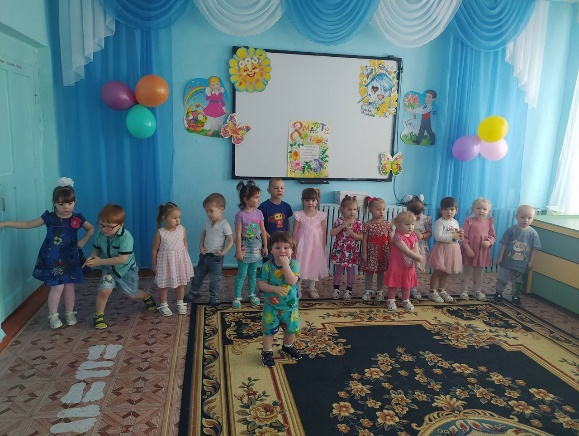 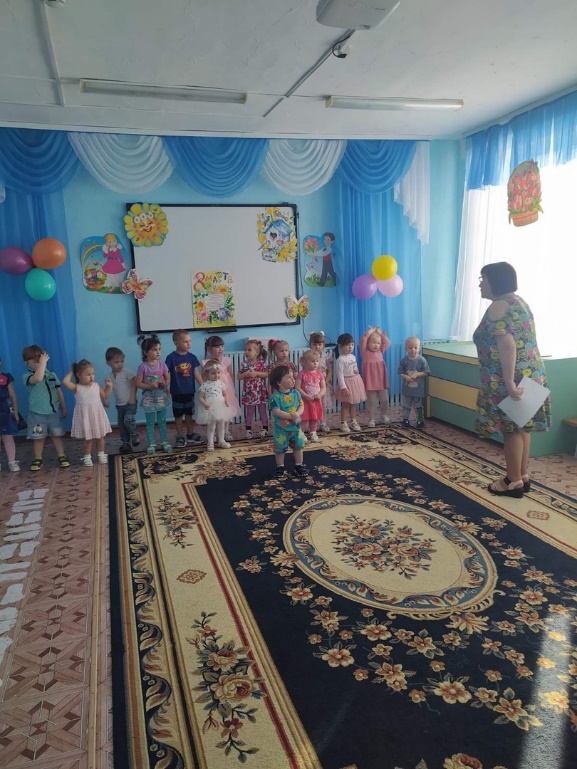 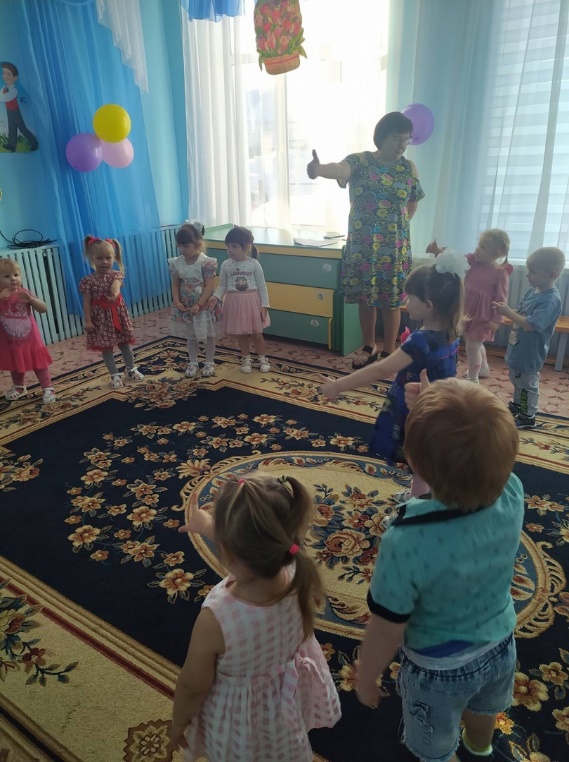 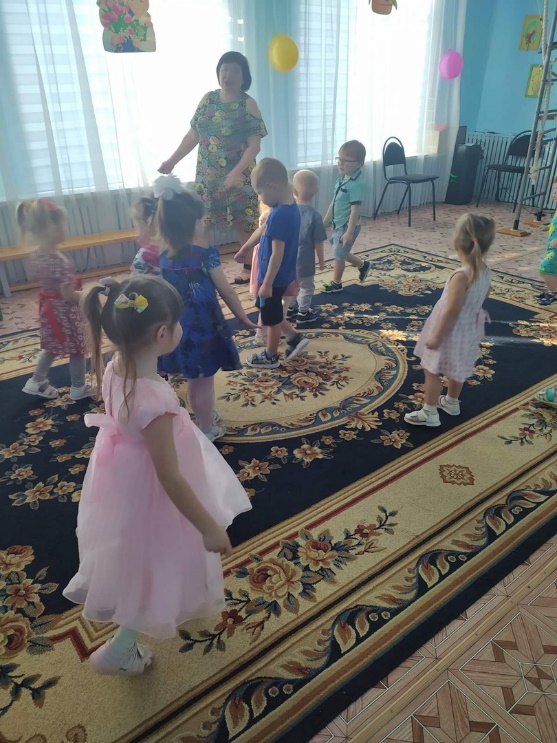 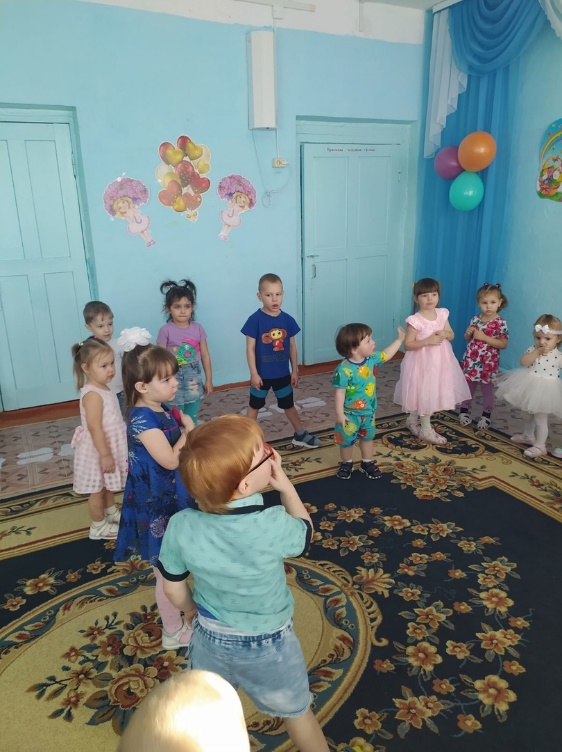 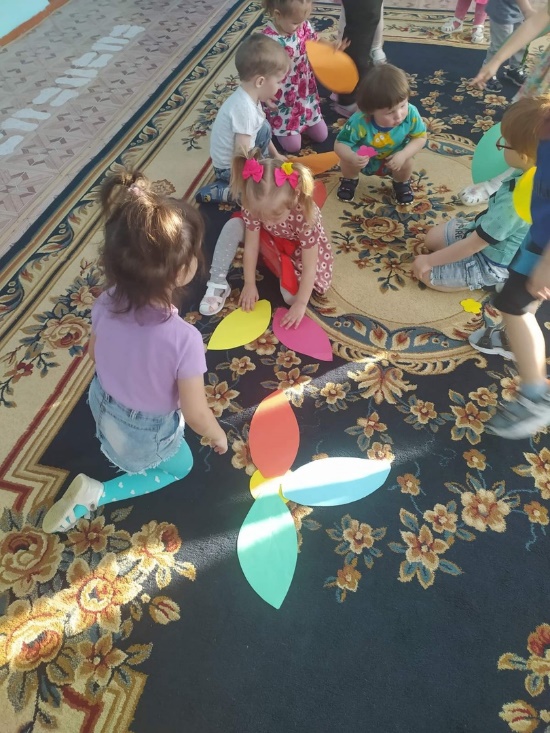 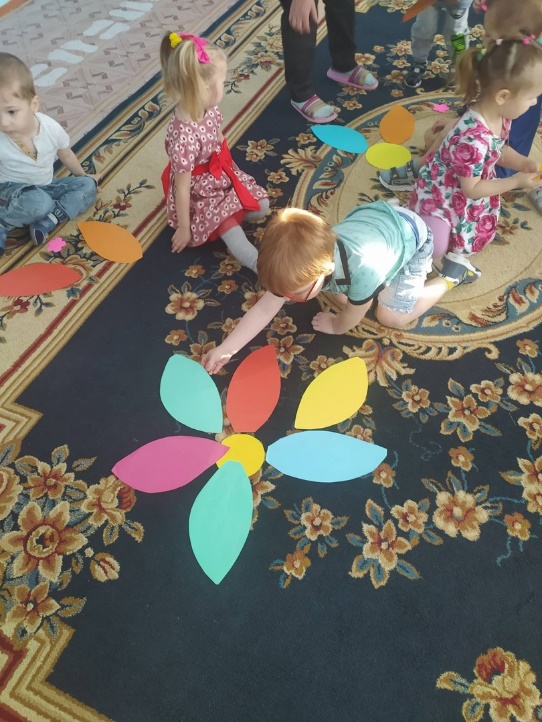 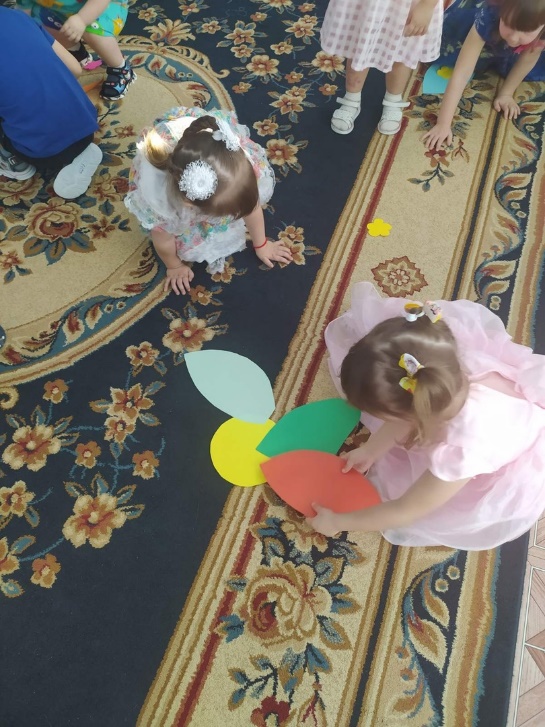 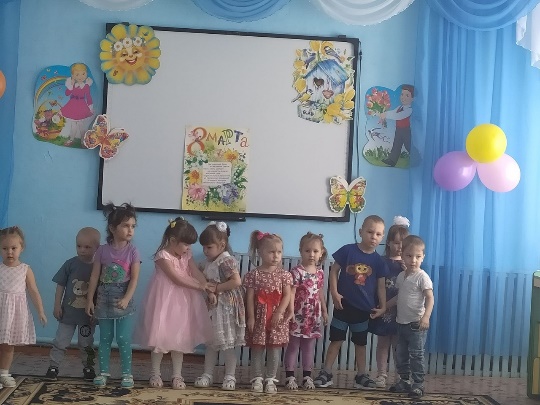 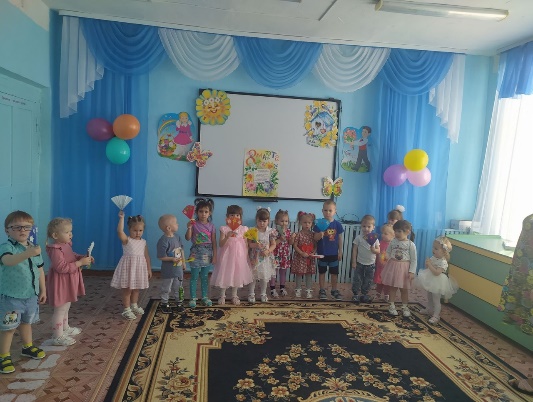 